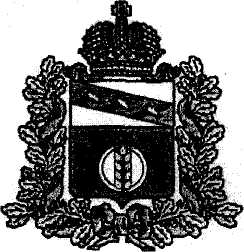 АДМИНИСТРАЦИЯ ПОСЕЛКА ИВАНИНОКУРЧАТОВСКОГО РАЙОНА КУРСКОЙ ОБЛАСТИот «10» августа 2017 годаПОСТАНОВЛЕНИЕ № 216Об утверждении Порядка общественного обсуждения проекта муниципальной программы «Формирование современной городской среды на 2018-2022 годы» в поселке Иванино Курчатовского района Курской областиВ соответствии со статьей 179 Бюджетного кодекса Российской Федерации, Федеральным законом от 06.10.2003 года №131-ФЗ «Об общих принципах организации местного самоуправления в Российской Федерации», Постановлением Правительства РФ от 10.02.2017 № 169 "Об утверждении Правил предоставления и распределения субсидий из федерального бюджета бюджетам субъектов Российской Федерации на поддержку государственных программ субъектов Российской Федерации и муниципальных программ формирования современной городской среды", Методическими рекомендациями Министерства строительства и жилищно-коммунального хозяйства Российской Федерации «По подготовке государственных (муниципальных) программ «Формирование современной городской среды» в рамках реализации приоритетного проекта «Формирование современной городской среды», руководствуясь Уставом МО «поселок Иванино», администрация поселка Иванино Курчатовского района,ПОСТАНОВЛЯЕТ:Утвердить прилагаемый Порядок общественного обсуждения проекта муниципальной программы «Формирование современной городской среды на 2018-2022 годы» в поселке Иванино Курчатовского района Курской области (приложение 1).Ответственному исполнителю – Заместителю Главы администрации поселка Иванино (Юшковой Н.В.) подготовить проект муниципальной программы «Формирование современной городской среды на 2018-2022 годы» в поселке Иванино Курчатовского района Курской области и представить на общественное обсуждение до 15.08.2017г. Контроль за исполнением настоящего постановления оставляю за собой.Настоящее постановление вступает в силу со дня его официального опубликования на официальном сайте администрации поселка Иванино (http://ivanino.rkursk.ru).Глава поселка ИваниноКурчатовского района                                                                                            В.П. ПыхтинПриложение № 1 к постановлениюадминистрации поселка Иванино  от 10.08.2017 г. № 216ПОРЯДОКпроведения общественных обсуждений проектов муниципальных программ «Формирование современной городской среды на 2018-2022 годы» в поселке Иванино Курчатовского района Курской области (далее – Порядок)Настоящий Порядок устанавливает процедуру проведения общественных обсуждений проектов муниципальных программ.Положения настоящего Порядка используются при принятии решения о проведении общественного обсуждения проектов муниципальных программ. Общественные обсуждения проектов муниципальных программ проводятся в целях:информирования населения поселка Иванино о фактах и существующих мнениях по проектам муниципальных программ;выявления и учета общественного мнения по теме, вопросам и проблемам, на решение которых будут направлены предлагаемые к утверждению муниципальные программы.Общественное обсуждение проектов муниципальных программ осуществляется в форме открытого размещения проектов муниципальных программ на официальном администрации поселка Иванино (http://ivanino.rkursk.ru). 4.   При размещении проекта муниципальной программы публикуется следующая информация:-  извещение о проведении общественного обсуждения проекта муниципальной программы;-  срок проведения общественного обсуждения, который составляет не менее 30 дней со дня размещения проекта муниципальной программы на официальном сайте администрации поселка Иванино (http://ivanino.rkursk.ru);-  электронный адрес ответственного исполнителя муниципальной программы для направления замечаний и/или предложений к проекту муниципальной программы.5.  Проекты муниципальных программ формирования современной городской среды на 2018-2022 годы, включают в себя:объем средств местного бюджета;минимальный и дополнительный перечень работ по благоустройству дворовых территорий МКД с приложением визуализированных образцов элементов благоустройства;форму и минимальную долю финансового и (или) трудового участия заинтересованных лиц, организаций в выполнении работ по благоустройству;нормативную стоимость (единичные расценки) работ по благоустройству, входящих в состав минимального перечня работ;ориентировочную стоимость работ, включенных в дополнительный перечень;порядок аккумулирования средств заинтересованных лиц, направляемых на выполнение работ по благоустройству, механизм контроля за их расходованием;порядок включения предложений заинтересованных лиц в муниципальную программу;порядок разработки, обсуждения с заинтересованными лицами и утверждения дизайн-проектов благоустройства дворовой территории, включенной в муниципальную программу.Извещение о проведении общественных обсуждений обязательно публикуется ответственным исполнителем программы в средствах массовой информации с указанием электронного адреса в сети Интернет и дат начала и окончания приема предложений.Ответственным за организационное обеспечение проведения общественного обсуждения проектов муниципальных программ является ее ответственный исполнитель. Общественное обсуждение проектов муниципальных программ организуется ответственным исполнителем программы совместно с системным администратором администрации поселка Иванино.8.     Участникам общественного обсуждения при направлении замечаний и/или предложений к проекту муниципальной программы необходимо указывать свои: фамилию, имя, отчество, дату рождения, контактные телефоны, адрес электронной почты и адрес регистрации по месту жительства, в противном случае замечания и/или предложения к проекту муниципальной программы признаются анонимными и к рассмотрению не принимаются.	Предложения по проекту программы от заинтересованных лиц, в целях проведения общественного обсуждения могут быть поданы в электронном или письменном виде по форме согласно приложению №1 и №2 к настоящему Порядку.	Не подлежат рассмотрению:- предложения, направленные после окончания срока приема предложений;- предложения, не касающиеся предмета правового регулирования проекта правового акта;- предложения, направленные не по установленной форме.Ответственный исполнитель муниципальной программы рассматривает, обобщает, выносит на обсуждение общественной комиссии замечания и/или предложения, поступившие в рамках общественного обсуждения проекта муниципальной программы по форме согласно приложению №3 к настоящему Порядку. В случае, если предложений по благоустройству дворовых территорий, соответствующих требованиям и прошедшим одобрение комиссии, поступит на сумму большую нежели предусмотрено в местном бюджете рекомендуется формировать отдельный перечень таких предложений для финансирования в 2018-2022 годах в случае предоставления дополнительных средств из бюджета Курской области, в том числе в порядке возможного перераспределения.11. Для итогового обсуждения проекта программы проводится встреча с участием заинтересованных лиц с учетом поступивших предложений от заинтересованных лиц, предусматривающего:- совместное определение целей и задач по развитию дворовых территорий, муниципальных территорий общего пользования, изучения проблем и потенциалов указанных территорий (применительно к дворовым территориям пределы изучения и совместного принятия решений ограничиваются соответствующей дворовой территорий);- определение основных видов активностей, функциональных зон и их взаимного расположения на выбранной муниципальной территории общего пользования;- обсуждение и выбор типа оборудования, некапитальных объектов, малых архитектурных форм, включая определение их функционального назначения, соответствующих габаритов, стилевого решения, материалов дворовой территории, муниципальной территории общего пользования;- консультации в выборе типов покрытий, с учетом функционального зонирования дворовой территории, муниципальной территории общего пользования;- консультации по предполагаемым типам озеленения дворовой территории, муниципальной территории общего пользования;- консультации по предполагаемым типам освещения и осветительного оборудования дворовой территории, муниципальной территории общего пользования;- участие в разработке проекта благоустройства дворовой территории, муниципальной территории общего пользования, обсуждение решений с архитекторами, проектировщиками и другими профильными специалистами (применительно к дворовым территориям – с лицами, осуществляющими управление многоквартирными домами);- согласование проектных решений с участниками процесса проектирования и будущими пользователями, включая местных жителей (взрослых и детей), предпринимателей, собственников соседних территорий и других заинтересованных сторон.	По итогам проведения общественного обсуждения общественной комиссией формируется отчет  о результатах общественного обсуждения с учетом предложений заявителей по проекту программы, в том числе по дополнению адресного перечня дворовых территорий и адресного перечня муниципальных территорий общего пользования, на которых предлагается благоустройство. В случае, если предложения по благоустройству дворовых территорий соответствуют установленным требованиям и проходят одобрение общественной комиссии, то формируется решение комиссии о включении рассмотренных предложений в муниципальную программу и ответственный исполнитель муниципальной программы дорабатывает проект программы.	Отчет о результатах общественного обсуждения и решение общественной комиссии подлежит размещению на официальном сайте администрации поселка Иванино (http://ivanino.rkursk.ru) района в течение трех рабочих дней со дня проведения общественного обсуждения.Не поступление замечаний и (или) предложений по проектам муниципальных программ в адрес ответственного исполнителя программ в установленный срок, отведенный для общественного обсуждения проектов муниципальных программ, не является препятствием для ее утверждения.13. Формирование администрацией поселка Иванино в течение пяти дней со дня утверждения общественной комиссией протокола оценки заявок заинтересованных лиц на включение в адресный перечень дворовых территорий проекта муниципальной программы, проекта постановления администрации поселка Иванино об утверждении муниципальной программы, включающего адресный перечень дворовых территорий многоквартирных домов и адресный перечень муниципальных территорий общего пользования на текущий финансовый год.14. Подготовленный проект постановления администрации поселка Иванино об утверждении муниципальной программы направляется в администрацию Курчатовского района для согласования в установленном порядке.Приложение №1к Порядку проведенияобщественного обсуждениямуниципальной программы«Формирование современнойгородской среды на 2018-2022 годы»в поселке ИваниноПредложение по проекту муниципальной программы «Формирование современной городской среды на 2018-2022 годы» в поселке ИваниноДата _________________Куда: в администрацию поселка Иванино, Курчатовского района, Курской области, ул. Октябрьская, д.33 1.Наименование заинтересованного лица_________________________________Местонахождение заинтересованного лица (юридический адрес и (или) почтовый адрес)____________________________________________ИНН, ОГРН, КПП (для юридического лица)_____________________________Паспортные данные (для физического лица)____________________________Номер контактного телефона (факса)__________________________________Изучив Проект подпрограммы предлагаем:Включить в адресный перечень муниципальных территорий общего пользования:_______________________________________________________                                                      (вид работ, адрес территории МКД) ___________________________________________________________________________________________________________________________________________________________________________________________________________________________________________________________________________________ (кратко изложить суть предложения, обоснования необходимости его принятия, включая описание проблем, указать круг лиц, интересы которых будут затронуты)Внести изменения и (или) дополнения в текстовую часть проекта подпрограммы:___________________________________________________________________________________________________________________________________________________________________________________________________________________________________________________________________________________________________________________________К настоящим предложениям прилагаются документы на __ л. __________________________________________________________________(подпись, фамилия, имя, отчество подписавшего предложение по проекту программы) Приложение №3к Порядку проведенияобщественного обсуждениямуниципальной программы«Формирование современнойгородской среды на 2018-2022 годы»в поселке ИваниноСводная информация о поступивших предложениях и замечаниях по итогам проведения общественного обсуждения проекта (муниципальная программа)Приложение № 2к Порядку проведенияобщественного обсуждениямуниципальной программы«Формирование современнойгородской среды на 2018-2022 годы»в поселке ИваниноЗаявка на участие многоквартирного дома в благоустройстве прилегающей дворовой территории в рамках приоритетного проектаНаименование проекта муниципальной программыНаименование проекта муниципальной программыНаименование проекта муниципальной программыУполномоченный органУполномоченный органУполномоченный органДата начала и завершения проведения общественного обсуждения проекта муниципальной программыДата начала и завершения проведения общественного обсуждения проекта муниципальной программыДата начала и завершения проведения общественного обсуждения проекта муниципальной программы№ п/пАвтор предложения (наименование юридического лица; Ф.И.О. физического лица, адрес, телефон)Содержание предложенияРезультат рассмотрения (учтено/отклонено, с обоснованием)Примечание